MBA HR, Learning, professional with 5 years of experiencePROFILE SNAPSHOT5 years of experience in HR, recruitment, Training and business development.Certified Human Resources (MBA) professional with additional certification in Retail management; HR career distinguished by commended performance and proven resultsExtensive background in HR generalist expertise in Recruitment, Learning, Training, HR policies development and legal complianceDeveloping & maintaining successful business relationships with all prospects.  Identifying what customers want. Planning and organising the day to ensure all opportunities are maximised.Has excellent knowledge in LMS, LCMS SABA Cloud. Flexible and adaptableRecruitment & Selection process through to the on boarding process.HR Administration & Leave management processTraining & Development across the organisation.Ensuring the implementation & adherence of various policies, processes, procedures & systems across the organisationSupport the HR Manager on the roll out & implementation of the Performance Management processManage the transactional elements of HR including HR reporting, maintaining Employee data and drafting employment contracts and will assist with the implementation of various HR systems.Develop a good working relationship with other departments and all employees.ExperienceTraining & DevelopmentManaging end to end Retail Risk pre course and post course learning processes Supported various training delivery types such Instructor led training (ILT), Virtual instructor led training (VILT), web based training (WBT), e-LearningExperience in using SABA Cloud learning management system (LMS) for creating certificaiton, curriculum, SABA Meeting, offering, course, etc. Planning, scheduling and rolling out of training calendar for the Bank in consultation with the head of learning Manage all queries related to learning domain for the whole BankRegion wise programme governance/ standardization and execution Govern and drive mandatory learning completion across various geographiesLiasion with the Programme Managers, vendors, business to run the programme successfullyPrepare and update standard documents for the implementation of the program Allocation and Management of cost centre of the program Create and host webex sessionsHR AdministrationCompilation & processing of attendance data in attendance system.Processing monthly attendance musters for workers, trainees & officers.Maintaining employees personal files and records, communicating HR policies & across the organization at all levels.Designed Policies and Various HR Forms and Induction Program.Tracking attendance, maintaining leave records, PF records, issue letters, etc.Preparation of full and final settlement generation of Experience Letters, Relieving Letters.Keeping track of Confirmation, Appraisals, and Increments of employees.Preparing various letters like offer letter, appointment letter, confirmation letter, increment letter, transfer letter, Absenteeism notice, warning letter, showcase notice, experience/service certificate, relieving letter, etcEmployee EngagementCelebrations - Festival, and other company eventsEffectively managing welfare measures, management - employee get together, picnics & parties.Developing employee engagement programs like Initiated and administered a welcome-mail policy to all new joiners, Initiated regular Birthday mailers & celebration policy.Training administration for Cisco employees across worldwide locationsPerformed various LMS activities which include Catalog Administration (adding ILT/VC, OJT, Events, Interest List and WBT/VOD courses & scheduling sessions), People Administration, Roster, Administration, Test Administration & Report AdministrationHosting and managing Training in EMS with integrated applications like Learning Content Management System (LCMS), Surveys - Metrics That Matter (MTM) & Assessment Tools (COLT) etc.Adhered to 100 % accuracy in maintaining the Quality & SLAAssures the efficient and effective operation of the learning management system Regular interaction with the Training Coordinators & Course Owners in setting up the logistics required for delivering the classes.Create, publish, archive online courses; add, delete accounts; set/adjust/maintain system parameters; add, delete resources, etc.Design and develop custom reports for clientsAddress technical bugs and other system issues from identification through resolutionCoordination with Technical panel and understanding their requirements, defining job positions.Resourcing, screening and short listing resumes through various job portals or else internal reference, head hunting.Short listing the resumes based on desired skills and experience.Advertising vacancies, screening and short listing resumes.Conducting telephone and Personal interviews in coordination with department heads.Preparing offer letter, employment contract and job descriptions, completing joining Formalities and documentation.Promoted to fulfill a broad range of HR functions, including recruiting and training employees, benefits, overseeing disciplinary action and managing HR recordsPlan end to end training for the employeesIdentify worker situations requiring preventive or remedial trainingSelecting candidates as per the requirement from the Teams and Coordinating for the interviewsCoordinating with other consultancies for sourcingIdentifying the employee training need and coordinating for technical and soft skill trainingSend offer letters to the selected  candidates and take care of joining formalitiesSending attendance details for Payroll ProcessEDUCATIONAL BACKGROUNDCERTIFICATIONSCertified professional in Retail ManagementCertified professional in Advanced Training in Computer ApplicationTECHNICAL CAPABILITIESMicrosofe office suite [Word, Excel, Powerpoint, Outlook]SABA Cloud and SABA 5.5PeopleSoftSharePoint First Name of Application CV No 1659954Whatsapp Mobile: +971504753686 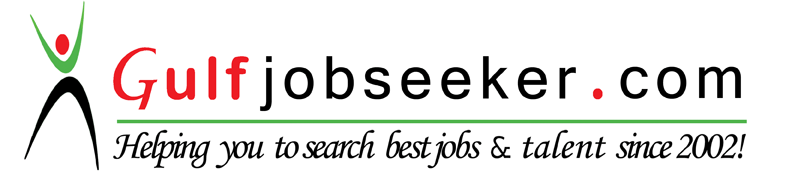 To get contact details of this candidate Purchase our CV Database Access on this link.http://www.gulfjobseeker.com/employer/services/buycvdatabase.php Senior Officer, LSSCStandard Chartered - Scope InternationalDec 2013 - Oct 2015 AdministratorGP Strategies India – CISCOJan 2013 to Dec 2014HR – coordinationYalamanchili Software ExportsAug 2010 to Dec 2012DegreeCollege | UniversityBatchGradeBachelor of CommerceEthiraj College for WomenUniversity of Madras2007 – 201067%Masters in Business AdministrationHuman Resources ManagementAnna University2011 – 201365%